Name: ________________________ Datum (Monat/Jahr): ___/___Temperaturmessung bitte an 3 aufeinanderfolgenden Tagen (Zunge/Ohr)Blutdruckmessung (RR) bitte an 3 aufeinanderfolgenden Tagen (Handgelenk oder Oberarm)Welche Befindlichkeitsstörungen liegen vor?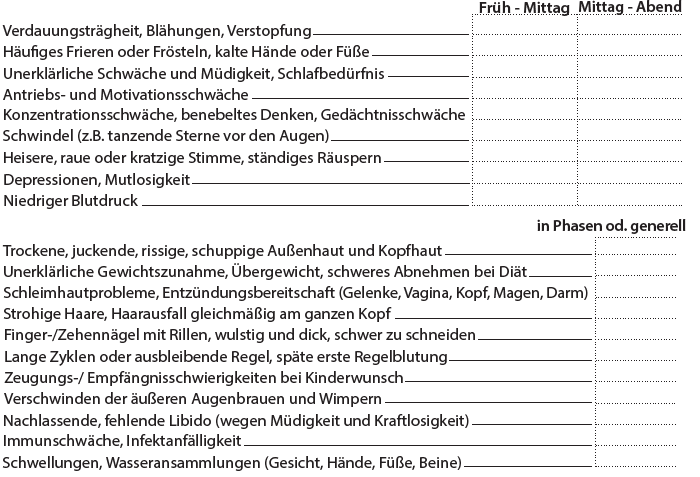 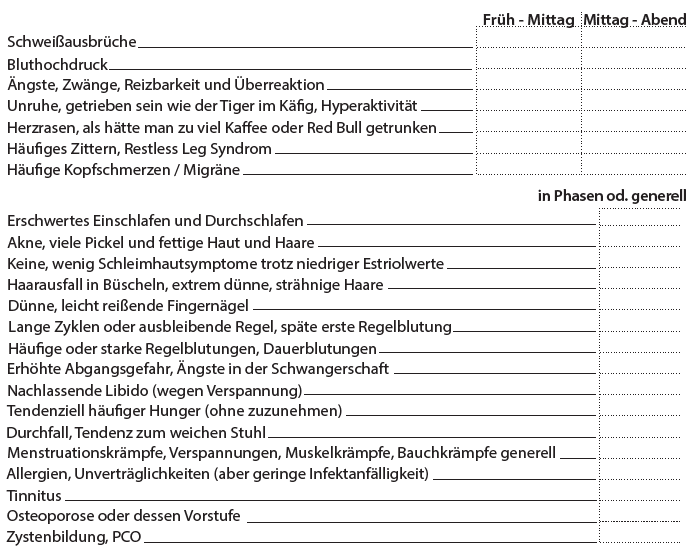 Bisherige Labordiagnostik°CNach dem Aufstehen11:00 Uhr16:00 UhrVor dem SchlafenTag 1Tag 2Tag 3RRIm Liegen + unmittelbar nach dem AufstehenIm Liegen + unmittelbar nach dem Aufstehen11:00 Uhr16:00 UhrVor dem SchlafenTag 1Tag 2Tag 3TSHFerritinfT4Vitamin D3 (25-OH)fT3Vitamin B6TPO-AkVitamin B12TAKCortisol (morgens)TRAKAldosteronFSH